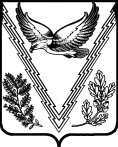 УПРАВЛЕНИЕ ОБРАЗОВАНИЯ АДМИНИСТРАЦИИ МУНИЦИПАЛЬНОГО ОБРАЗОВАНИЯ АПШЕРОНСКИЙ РАЙОНМУНИЦИПАЛЬНОЕ БЮДЖЕТНОЕ ОБЩЕОБРАЗОВАТЕЛЬНОЕ УЧРЕЖДЕНИЕ  СРЕДНЯЯОБЩЕОБРАЗОВАТЕЛЬНАЯ ШКОЛА № 18 (МБОУСОШ № 18)352690,  г. Апшеронск, ул. Репина 51Тел. (86152) 2-83 - 68ИНН 2325011947 ОГРН 1022303448562КПП 232501001E-mail: school18@aps.kubannet.ru 	       __25.01.2019г._ №    __	 	         на  №                от ___________            И.о.начальника управления образования                                                                                                                                                                 администрации муниципального                                                                                                                                                         образования Апшеронский район                                                                                                                                                                                                                                       Т.Н.КуценкоОТЧЕТо проведении месячника оборонно-массовой и военно-патриотической работы в 2019 году1 неделя (с 23.01.19г. по 26.01.19г.)23.01.2019г. в 11.30ч. и 14.40ч. были проведены торжественные линейки посвященные открытию месячника оборонно – массовой и военно – патриотической работы в школе для 873 учащихся 1-11 классов. На линейках присутствовали ветераны вооруженных сил Российской Федерации: старший лейтенант Петр Константинович Вишневский, председатель первого микрорайона Совета ветеранов г.Апшеронска Переверзева Нина Васильевна. Ребята узнали о мероприятиях, запланированных в период с 23 января по 23 февраля 2019 года. Перед учащимися выступили учащиеся хорового коллектива школы.После линейки ветераны посетили Уроки Мужества в 1-11 классах, приуроченные открытию месячника, а так- же приняли участие в открытии «Парты Героя» в 1 «Б» и 1 «В» классах.В этот день учащиеся, входящие в состав группы казачьей направленности «Пост №1» и «Юнармия» приняли участие в торжественном открытии месячника, который состоялся в ГДК «Апшеронск». 25 января 2019 года учащиеся школы приняли участие в торжественном митинге, посвященном 76-ой годовщине освобождения Апшеронского района от немецко – фашистских захватчиков.26 января 2019 года  в районном доме культуры состоялся слет «Юнармейцев», в котором 42 юнармейца нашей школы приняли участие.         В течение первой недели месячника с учащиеся 1-11 классов проведены Уроки Мужества. На некоторых из них присутствовал узник концлагерей Баранов Николай Григорьевич и председатель совета ветеранов по 1-му микрорайону г. Апшеронска Переверзева Нина Васильевна.Директор 	               Л.Б. ПронинаЗам. директора по ВРТ.В.Глушкова